
WELCOME TO PRE-K 2!!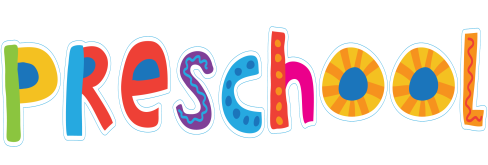 Dear parents,I would like to start by welcoming you to the 2015-16 school years at the International School of Sosua. I’m very enthusiastic to start a new year. I am Ms. Wanda Ventura and I will be the Infant teacher this year. I am Dominican and I have a wonderful family with three children. I have worked as the Infant Toddler teacher at ISS for 18 years. I graduated from North American Montessori 2010 and I have a Bachelor of Language Arts in Spanish at Utesa in 2004.  I am graduated on my Early Childhood Education Masters 2015 
I am excited to be teaching your child this year and I look forward to meeting them. The first days of school are very important. Your child will feel more secure if you introduce them to me and give me the opportunity to show them that he or she will be safe and happy with me. Important Pre-K 2 Info:Every month I will send home a newsletter telling you our themes of the month and letting you know what we will be covering. This first month is going to be an exciting one. We will focus on the students getting to know each other and making new friends. Ms Sandra and I will be helping the children settle into their new surroundings and routines. Pre-k 2 Routine (Schedule) This coming year is going to be super. When child arrival in morning we introduce to do it free play material them we start the morning circle, the curriculum we are following include lots of discovery learn through play and exploring, art, drama, singer, language arts, math skills, P.E, social skills ,our theme we cooperating practical experience of real life… we releat the field trip with themes. In Pre-k 2 we teach in small groups working time as their needsAttendance: Students should arrive to the classroom at 7:55 am each morning☺. If your child will be sick, or late, please call the office to let them know.Pick-up: Students should be picked up by 3pm on school days. Your little ones are so happy to see you at the end of their busy day!Uniforms: Students in Pre-K 2 should wear a grey P.E. shirt on Mondays and Tuesdays and a white polo shirt and navy blue pants or shorts on non-P.E. days (Wednesdays-Fridays) Running shoes should be worn for comfort and safety. Extra Clothing: Please keep a change of clothes in your child’s backpack—just in case… I feel that communication between home and school is important. Please feel free to contact me if you have any questions or concerns. I can be reached by phone at the school and by email  wanda.ventura@issosua.com and also daily for any information or news and continue to visit our classroom website and blog for PreK-2
Thank you in advance for your cooperation during this time of transition. I look forward to working with all of you.Ms. Wanda Ventura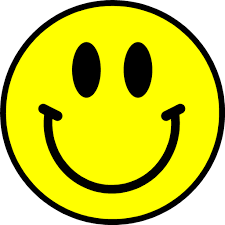 